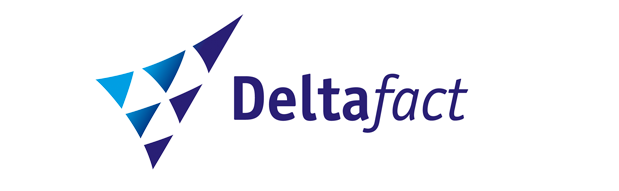 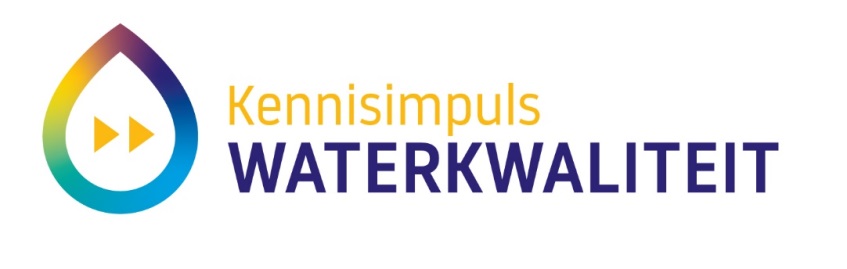 Selectie bioassay bemonsteringDit Deltafact geeft een overzicht van overwegingen welke relevant zijn voor de keuze van de zo relevant en efficiënt mogelijke set bioassays bij verschillende toepassingen. Hieronder wordt een onderscheid gemaakt tussen overwegingen en selectiecriteria voor 1) reeds voor waterkwaliteit in Nederland toegepaste bioassays, 2) fit-for-purpose bioassays en 3) nieuwe bioassays.1. 	INTRODUCTIE2.	OVERWEGING OMTRENT SELECTIE3.	FIT-FOR-PURPOSE BIOASSAYS VOOR WATERKWALITEIT 4.	NIEUWE BIOASSAYS5.	BRONNEN & LINKS6.	COLOFON7.	DISCLAIMER1. INTRODUCTIEIn het onderzoeksveld van toxicologie en ecotoxicologie zijn een veelvoud van testen ontwikkeld voor het onderzoeken van specifieke effecten van stoffen op de gezondheid van mensen (celmodellen waarin cellulaire en moleculaire mechanismen kunnen worden getest) of ecosystemen in het milieu (intacte organismen met een veelvoud van mogelijke aangrijpingspunten voor stoffen). Sommige hiervan worden ook toegepast als bioassays voor het meten van waterkwaliteit. Op dit moment worden voornamelijk testen voor reactieve toxiciteit (mutageniteit, oxidatieve stress), testen voor specifieke mechanismen (hormoonverstoring, metabolisme) en algemene toxiciteit voor relevante aquatische diersoorten gebruikt voor waterkwaliteit monitoring.Toepassingen van bioassays zijn:•	meten van variaties in waterkwaliteit (oppervlaktewater, grondwater, drinkwater(bronnen), effluent)•	meten van waterkwaliteit in relatie tot de Europese Kaderrichtlijn Water (KRW) waarin is vastgelegd dat de kwaliteit van oppervlaktewater inclusief drinkwaterbronnen niet dient te verslechteren. Dit is geadviseerd, maar niet formeel vastgelegd•	meten van waterkwaliteit bij waterhergebruik•	het evalueren van de efficiëntie van waterbehandelingsmethoden•	het meten van (mogelijke) vorming van toxische transformatieproducten bij waterbehandeling2. OVERWEGING OMTRENT SELECTIEAfhankelijk van de specifieke toepassing kan een zo relevant en efficiënt mogelijke set worden gekozen uit de beschikbare bioanalytische tools. Daarbij zijn de volgende overwegingen relevant:Is er behoefte om te kunnen vergelijken met eerdere metingen? Dan zullen dezelfde bioassays, of analogen ervan, gekozen moeten worden.Ligt de nadruk op het verkrijgen van inzicht in mogelijke risico’s voor gezondheid van mensen, mogelijke risico’s voor het milieu, of beide? Dan moeten de gekozen bioassays hier voorspellend voor zijn.Ligt de nadruk op het verkrijgen van inzicht in mogelijke risico’s op een specifiek gezondheids- of milieueffect (bijvoorbeeld hormoonverstoring, mutageniteit, een specifieke diersoort)? Dan moeten de bioassays hier een uitspraak over kunnen doen. Is er aanleiding om een mogelijk risico in relatie tot een specifieke stof(groep) te verwachten? Dan kunnen de bioanalytische tools gekozen worden op basis van de bekende werkingsmechanismen van deze specifieke stof(fen).Voor sommige bioassays zijn meerder bemonsteringmethoden (en monstervoorbewerking) mogelijk. Voor de keuze zijn de volgende overwegingen relevant:Tabel 1. Overwegingen voor bemonsteringmethoden bij het toepassen van bioassays voor de bepaling van waterkwaliteit.3. FIT-FOR-PURPOSE BIOASSAYS VOOR WATERKWALITEITWereldwijd worden meer testen voor waterkwaliteit toegepast dan op dit moment bij Nederlandse aanbieders (routinematig) worden aangeboden. Testen die als kits commercieel verkrijgbaar zijn bij biotechnologie/biochemie bedrijven zijn veelal geschikt voor implementatie. Voor specifieke vragen kunnen deze ook worden uitgevoerd, dan wel uitbesteed, bijvoorbeeld in de context van specifieke waterkwaliteitsvraagstukken, zoals een mogelijke gezondheidsimpact.De meest relevante gezondheidseffecten met een mogelijke impact op de kwaliteit van leven van mensen en dieren, gerelateerd aan blootstelling aan stoffen via water, zijn gebaseerd op effecten die in watermonsters zijn aangetoond met meerdere bioanalytische tools:Effecten op metabolisme van lichaamsvreemde stoffenEffecten op hormoonsystemenEffecten op het DNAInductie van cel-stressEffecten op de ontwikkeling & voortplantingEffecten op het zenuwstelselEffecten op het immuunsysteemVoor effecten op ontwikkeling & voortplanting, het zenuwstelsel, en het immuunsysteem zijn nog geen geschikte eenvoudige high-throughput testen beschikbaar. Daarnaast is het niet uit te sluiten dat nieuwe, opkomende stoffen met unieke werkingsmechanismen het aquatisch milieu zullen gaan bereiken. 4. NIEUWE BIOASSAYSNieuwe bioanalytische testen kunnen worden gevonden in de onderzoeksvelden van (eco)toxicologie en farmacologie, waar veel ontwikkelingen zijn op het gebied van snellere, goedkopere, gebruiksvriendelijkere, meer gevoelige en meer efficiënte bioassays voor specifieke effecten. Daarnaast wordt onderzoek gedaan naar intacte modelorganismen met mogelijke aangrijpingspunten voor veel effecten van stoffen. Niet elk testsysteem leent zich echter voor gebruik als bioanalytische test voor waterkwaliteit. De mogelijke geschiktheid kan door de aanbieders worden gebaseerd op een eerste inschatting van de toepasbaarheid en prestatiekenmerken (zie tabel 2 voor een overzicht van relevante aspecten). De uitvoering, data-analyse en data-interpretatie van nieuwe kandidaat bioanalytische testen dienen daarna ook in de praktijk te worden onderzocht.Tabel 2. Relevante aspecten van de toepasbaarheid en prestatiekenmerken voor de geschiktheid van nieuwe bioassyas voor toepassing in de bepaling van waterkwaliteit.5. BRONNEN & LINKSDe inhoud van dit Deltafact is gebaseerd op internationale publicaties en onderzoeksrapporten. Onderstaand een selectie van de meest relevante bronnen:Rapport BTO 2017.008 Effect-based monitoring with bioassays-a roadmap (link: https://library.kwrwater.nl/publication/55476679/)Open-Access publicatie Risk-based approach in the revised EU drinking water legislation opportunities for bioanalytical tools (link: https://library.kwrwater.nl/publication/56179501/)EMERCHE project6. COLOFONDit Deltafact is opgesteld in het kader van het Kennis Impuls Water Kwaliteit project “Toxicity” door Milou Dingemans (KWR), Milo de Baat (KWR) en Jasperien de Weert (Deltares). Dit Deltafact is voorgelegd aan ervaringsdeskundige Ron van der Oost (Waternet) en suggesties ter verbetering zijn verwerkt. Dit Deltafact wordt – waar mogelijk – geactualiseerd op basis van nieuw verworven kennis uit het KIWK-project Toxiciteit en (inter)nationale publicaties.7. DISCLAIMERDe in dit Deltafact gepresenteerde kennis is gebaseerd op de meest recente inzichten in het vakgebied. Desalniettemin moeten bij toepassing ervan de resultaten te allen tijde kritisch worden beschouwd. De auteur(s) en STOWA kunnen niet aansprakelijk worden gesteld voor eventuele schade die ontstaat door toepassing van het gedachtegoed uit deze publicatie. Gezien doorInstituutDatumWat?Goedkeuring?Leo PosthumRIVM28-2-2021Verwachte situatieAanbevelingenBemonstering methoden*Extractiemethoden**Redelijk constante hoge stofconcentratiesSimpele en goedkope bemonsteringSMDirecte meting water, SPE, SPME, LLERedelijk constante lage stofconcentratiesGroot-volume bemonsteringGroot-volume SM, LVSPESPE, LLEVariabele hoge stofconcentratiesTijd-geïntegreerde bemonsteringSamengestelde SM, LVSPE, PSSPE, PSEVariabele lage stofconcentratiesTijd-geïntegreerde bemonstering groot volumeSamengestelde groot-volume SM, LVSPE, PSSPE, PSEVooral polaire stoffen interessantMateriaal met affiniteit voor polaire stoffenSM, LVSPE, PS (POCIS, Speedisk)SPE, PSEVooral apolaire stoffen interessantMateriaal met affiniteit voor polaire stoffenPS (SR, SPMD)LLE, PSEGrote variatie aan (a)polaire stoffen of onbekende situatieMaterialen met affiniteit voor (a)polaire stoffenGroot-volume SM, combi PS (POCIS/Speedisk + SR/SPMD)SPE + LLE, combi PSE*: SM = steekmonsters; LVSPE = groot-volume vaste fase extractie; PS = passive sampling; SR = siliconenrubbers; SPMD = semipermeabele membraan materialen *: SM = steekmonsters; LVSPE = groot-volume vaste fase extractie; PS = passive sampling; SR = siliconenrubbers; SPMD = semipermeabele membraan materialen *: SM = steekmonsters; LVSPE = groot-volume vaste fase extractie; PS = passive sampling; SR = siliconenrubbers; SPMD = semipermeabele membraan materialen *: SM = steekmonsters; LVSPE = groot-volume vaste fase extractie; PS = passive sampling; SR = siliconenrubbers; SPMD = semipermeabele membraan materialen **: SPE = vaste fase extractie; SPME = vaste fase micro-extractie; LLE = vloeistof-vloeistof extractie; PSE = extractie passive samplers**: SPE = vaste fase extractie; SPME = vaste fase micro-extractie; LLE = vloeistof-vloeistof extractie; PSE = extractie passive samplers**: SPE = vaste fase extractie; SPME = vaste fase micro-extractie; LLE = vloeistof-vloeistof extractie; PSE = extractie passive samplers**: SPE = vaste fase extractie; SPME = vaste fase micro-extractie; LLE = vloeistof-vloeistof extractie; PSE = extractie passive samplersToepasbaarheidPrestatiekenmerkenPrestatiekenmerkende test is reeds toegepast voor het testen van milieumonstersde assay is geoptimaliseerd voor watermonsterser is een standaard protocol beschikbaarservice en ondersteuning kan worden verkregen bij de aanbiederde per-sample kosten zijn acceptabelhet is realistisch om de test te implementeren op een routine-labde uitslag van de test wordt niet te veel beïnvloed door niet-actieve stoffen (matrix-effecten)de test is voldoende accuraatde uitslagen in de test zijn voldoende reproduceerbaarde uitslagen in de test zijn voldoende gelijk bij kleine variaties in de uitvoeringde test is voldoende gevoeligde test is voldoende specifiek voor het effect dat men wilt metende test meet een response van voldoende lage concentratiesde mogelijke impact van celdood of celgroei op de uitslag van de test wordt gemetende resultaten van de test zijn voldoende snel beschikbaarde uitslag van de test is gemakkelijk uitleesbaarde test heeft een hoge doorvoer (high-throughput), d.w.z. capaciteit om een groot aantal monsters simultaan te testen